Министерство культуры и спорта Республики КазахстанКомитет по делам спорта и физической культурыЕдиный республиканский календарь спортивно-массовых мероприятий на 2019 годг. Астана, 2018 г.ПРИКАЗ Комитета по делам спорта и физической культуры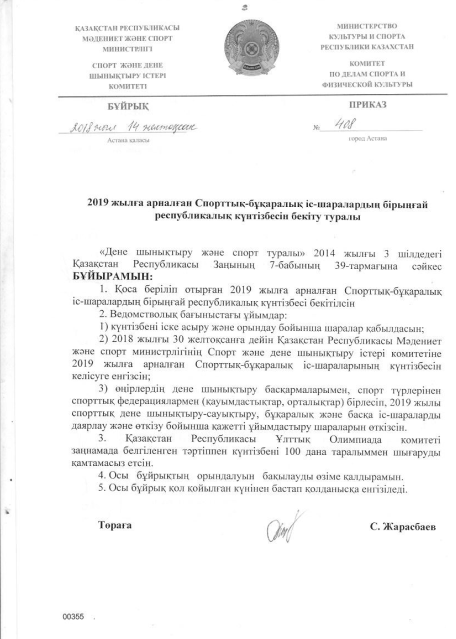 №Наименование спортивно-массовых мероприятийСроки и место проведения спортивно-массовых мероприятийОрганизации, участвующие в спортивно-массовых мероприятияхСостав команды участвующей в спортивно-массовых мероприятияхКоличество спортсменов участвующих в спортивно- массовых мероприятияхКоличество тренеров участвующих в спортивно- массовых мероприятияхКоличество судей обслуживающих спортивно-массовые мероприятияОрганизатор спортивно-массового мероприятияОрганизации командирующие участников спортивно-массового мероприятий12345678910УТС по ОФП и СФППо назначениюСборные команды регионов РК13011515-Комитет по спорту РК, НОК РК, ЦОП, региональные УФКС, КФСС РККомитет по спорту РК, НОК РК, ЦОП, региональные УФКС, КФСС РКII-ой Чемпионат Азии по спортингу04.01-11.01г. Пхотхарам (Тайланд)Сборная команда РК66--Комитет по спорту РК, НОК региональные УФКС, КФСС РККомитетгре по спорту РК, НОК, ЦОП, региональные УФКС, КФСС РКIII-й Чемпионат Азии по компакт-спортингу12.01-13.01г. Пхотхарам (Таиланд)Сборная команда РК66--Комитет по спорту РК, НОК региональные УФКС, КФСС РККомитет по спорту РК, НОК, ЦОП, региональные УФКС, КФСС РКУТС перед МТ «GRAND PRIX DU MAROC»17.01-31.01г.Рабат(Марокко)Сборные команды регионов РК46406-Комитет по спорту РК, НОК региональные УФКС, КФСС РККомитет по спорту РК, НОК, ЦОП, региональные УФКС, КФСС РКМТ «GRAND PRIX DU MAROC»31.01-08.02г.Рабат(Марокко)Сборная команда РК46406-Международная федерация РККомитет по спорту РК, НОК РК,  ЦОП, региональные УФКС, КФСС РКУТС перед Н.Н. The Amir Of Kuwait 7th International Shooting Grand Prix05.02-08.02г.Аль-Кувейт(Кувейт)Сборная команда РК47407-Комитет по спорту РК, НОК РК,  ЦОП, региональные УФКС, КФСС РККомитет по спорту РК, НОК РК,  ЦОП, региональные УФКС, КФСС РКН.Н. The Amir Of Kuwait 7th International Shooting Grand Prix05.02.-17.02г. Аль-Кувейт (Кувейт)Сборная команда РК46407-Азиатская конфедерацияКомитет по спорту РК, НОК РК,  ЦОП, региональные УФКС, КФСС РКУТС по ОФП и СФП22-28.02гАль-Кувейт(Кувейт)Сборная команда РК57507-Комитет по спорту РК, НОК РК,  ЦОП, региональные УФКС, КФСС РККомитет по спорту РК, НОК РК,  ЦОП, региональные УФКС, КФСС РКМТ «Гран-при-Кипра»14.02-25.02г.Ларнака(Кипр)Сборная команда РК57507-Международная федерацияКомитет по спорту РК, НОК РК,  ЦОП, региональные УФКС, КФСС РКInternational  «Qatar Open»21.02-03.03 г. Доха (Катар)Сборная команда РК57507-Азиатская конфедерацияКомитет по спорту РК, НОК РК,  ЦОП, региональные УФКС, КФСС РКЖенский Международный Чемпионат H.H. SheikhaFatimaBintMubarakПо назначениюСборная команда РК16124-Азиатская конфедерацияКомитет по спорту РК, НОК РК,  ЦОП, региональные УФКС, КФСС РКУТС перед I-ым этапом Кубка РК12.02-01.03 По назначениюСборная команда РК1812--ЦОПЦОП           Обл УФК г.Астанаг.Алматыг.ШымкентI-ый этап Кубка РК Открытый Чемпионат г. Шымкент04.03-11.03.г. ШымкентСборные команды регионов РК130-150100-1201515Комитет по спорту РК, НОК РК,  ЦОП, региональные УФКС, КФСС РККомитет по спорту РК, НОК РК,  ЦОП, региональные УФКС, КФСС РКУТС перед Лицензионным Кубком мираПо назначениюСборная команда РК25205-Комитет по спорту РК, НОК РК,  ЦОП, региональные УФКС, КФСС РККомитет по спорту РК, НОК РК,  ЦОП, региональные УФКС, КФСС РКУТС и участие в ISSF Лицензионном Кубке мира11.03-28.03.г. Акапулько (Мексика)Сборная команда РК25205-Комитет по спорту РК, НОК РК,  ЦОП, региональные УФКС, КФСС РККомитет по спорту РК, НОК РК,  ЦОП, региональные УФКС, КФСС РКМТ «Гран-при Кипра» по спортингу28.03-30.03.г.Ларнака (Кипр)Сборная команда РК66--Международная федерацияКомитет по спорту РК, НОК РК,  ЦОП, региональные УФКС, КФСС РКМТ «Гран-при Кипра» по компакт-спортингу31.03-02.04.г. Никосия (Кипр)Сборная команда РК66--Международная федерацияКомитет по спорту РК, НОК РК,  ЦОП, региональные УФКС, КФСС РКУТС перед Лицензионным Кубком мираПо назначениюСборная команда РК25205-Комитет по спорту РК, НОК РК,  ЦОП, региональные УФКС, КФСС РККомитет по спорту РК, НОК РК,  ЦОП, региональные УФКС, КФСС РКISSF Лицензионный Кубок мира 29.03-16.04.г. Аль-Аин (ОАЭ)Сборная команда РК25205-Международная федерацияКомитет по спорту РК, НОК РК,  ЦОП, региональные УФКС, КФСС РКМТ «Гран-при Литвы» по компакт-спортингу11.04-14.04г. Вильнюс (Литва)Сборная команда РК66--Международная федерацияКомитет по спорту РК,, ЦОП, региональные УФКС, КФСС РК«Гран-при Стрелкового клуба им. А. Асанова»22.04-29.04.г. АлматыСборные команды регионов РК130-150100-1201515Комитет по спорту РК, НОК РК,  ЦОП, региональные УФКС, КФСС РККомитет по спорту РК, НОК РК,  ЦОП, региональные УФКС, КФСС РКУТС перед 5-ой Летней Спартакиадой РК29.04-16.05           по назначениюСборная команда РК1812--ЦОПЦОП           Обл УФК г.Астанаг.Алматыг.ШымкентУТС перед Лицензионным Кубком мираПо назначениюСборная команда РК25205-Комитет по спорту РК, НОК РК,  ЦОП, региональные УФКС, КФСС РККомитет по спорту РК, НОК РК,  ЦОП, региональные УФКС, КФСС РКISSF Лицензионный Кубок мира03.05-18.05.г. Чангвон (Южная Корея)Сборная команда РК25205-Комитет по спорту РК, НОК РК,  ЦОП, региональные УФКС, КФСС РККомитет по спорту РК, НОК РК,  ЦОП, региональные УФКС, КФСС РК5-я Летняя Спартакиада Республики Казахстан Универсиада Республика Казахстан «Открытый Кубок г. Шымкент»19.05-27.05.г. ШымкентСборные команды регионов РК130-150100-1201515Комитет по спорту РК, НОК РК,  ЦОП, региональные УФКС, КФСС РККомитет по спорту РК, НОК РК,  ЦОП, региональные УФКС, КФСС РКОткрытый Чемпионатг. КызылордыПо назначениюг. КызылордаСборные команды регионов РК130-150100-1201515Комитет по спорту РК, ЦОП, региональные УФКС, КФСС РККомитет по спорту РК, ЦОП, региональные УФКС, КФСС РКУчастие и подгон оружияEmir Cup Nations Grand Prix ShotgunМайг. Тоди (Италия)Сборная команда РК18153-Комитет по спорту РК, НОК РК,  ЦОП, региональные УФКС, КФСС РККомитет по спорту РК, НОК РК,  ЦОП, региональные УФКС, КФСС РКЖенский Международный Чемпионат H.H. SheikhaFatimaBintMubarakПо назначениюСборная команда РК18153-Комитет по спорту РК, НОК РК,  ЦОП, региональные УФКС, КФСС РККомитет по спорту РК, НОК РК,  ЦОП, региональные УФКС, КФСС РКУТС перед Кубком мира среди юниоровПо назначениюСборная команда РК22183-Комитет по спорту РК, НОК РК,  ЦОП, региональные УФКС, КФСС РККомитет по спорту РК, НОК РК,  ЦОП, региональные УФКС, КФСС РКISSF Кубок мира среди юниоров06.06-16.06.г.Лима (Перу)Сборная команда РК22183-Международная федерацияКомитет по спорту РК, НОК РК,  ЦОП, региональные УФКС, КФСС РКМТ «Гран-при Италии» по спортингу04.06-07.06ИталияСборная команда РК66--Международная федерация РККомитет по спорту РК, НОК РК,  ЦОП, региональные УФКС, КФСС РКУТС по ОФП и СФПИюньг.АлматыСборные команды регионов РК130-150100-1201515Комитет по спорту РК, НОК РК,  ЦОП, региональные УФКС, КФСС РККомитет по спорту РК, НОК РК,  ЦОП, региональные УФКС, КФСС РКОткрытый турнир памяти М. КригерПо назначениюСборные команды регионов РК130-150100-1201515Комитет по спорту РК, ЦОП, региональные УФКС, КФСС РККомитет по спорту РК, ЦОП, региональные УФКС, КФСС РКII-ой Этап Кубка РК,МТ памяти ЗМС СССР А. Асанова23.06-30.06г.АлматыСборные команды регионов РК130-150100-1201515Комитет по спорту РК, НОК РК,  ЦОП, региональные УФКС, КФСС РККомитет по спорту РК, НОК РК,  ЦОП, региональные УФКС, КФСС РКУТС и участие в Чемпионате Мира30.06-10.07гЛонато(Италия)Сборная команда РК31247-Международная федерацияКомитет по спорту РК, НОК РК,  ЦОП, региональные УФКС, КФСС РКУТС перед 3 Этапом КРК01.07-18.07По назначениюСборная команда РК1812--ЦОПЦОП           Обл УФК г.Астанаг.Алматыг.Шымкент30-ая Летняя Универсиада01.07-14.07г.Неаполь (Италия)Сборная команда РК17125-Международная федерацияКомитет по спорту РК, НОК РК,  ЦОП, региональные УФКС, КФСС РКМеждународный Кубок Молодежи03.07-07.07ФинляндияСборная команда РК22183-Международная федерацияКомитет по спорту РК, НОК РК,  ЦОП, региональные УФКС, КФСС РКМТ «BEYBARYS OPEN»05.07-09.07г.АстанаСборная команда РК6750215 Акимат,     ФППС Акмолинской области региональные УФКС, КФСС РККомитет по спорту РК, НОК РК,  ЦОП, региональные УФКС, КФСС РКЧемпионат мираФинал Кубка мира по спортингу10.07-13.07.ВеликобританияСборная команда РК66--Международная федерацияКомитет по спорту РК, НОК РК,  ЦОП, региональные УФКС, КФСС РКИтоговый турнир «Золотая дюжина» трап/скитПо назначениюг.АлматыСборные команды регионов РК3015510Комитет по спорту РК, ЦОП, региональные УФКС, КФСС РККомитет по спорту РК, ЦОП, региональные УФКС, КФСС РКИтоговый турнир «Золотая дюжина»  компакт-спортингПо назначениюг.АлматыСборные команды регионов РК3015510Комитет по спорту РК, ЦОП, региональные УФКС, КФСС РККомитет по спорту РК, ЦОП, региональные УФКС, КФСС РКУТС перед Кубком Мира среди юниоровПо назначениюСборная команда РК22125-Комитет по спорту РК, НОК РК,  ЦОП, региональные УФКС, КФСС РККомитет по спорту РК, НОК РК,  ЦОП, региональные УФКС, КФСС РКISSF Кубок Мира среди юниоров12.07-20.07.г.Зуль (Германия)Сборная команда РК22125-Международная федерацияКомитет по спорту РК, НОК РК,  ЦОП, региональные УФКС, КФСС РКIII-й Этап Кубка РК, Открытый Чемпионат   г. Астана22.07-29.07.г.АстанаСборные команды регионов РК130-150100-1201515Комитет по спорту РК, НОК РК,  ЦОП, региональные УФКС, КФСС РККомитет по спорту РК, НОК РК,  ЦОП, региональные УФКС, КФСС РКУТС перед ЧРК среди юниоров и юношей 06.08-22.08По назначениюСборная команда РК1812--ЦОПЦОП           Обл УФК г.Астанаг.Алматыг.ШымкентУТС перед Лицензионным Кубком Мира01.08-12.08г.Лахти (Финляндия)Сборная команда РК25205-Комитет по спорту РК, НОК РК,  ЦОП, региональные УФКС, КФСС РККомитет по спорту РК, НОК РК,  ЦОП, региональные УФКС, КФСС РКISSF Лицензионный Кубок Мира13.08-23.08.г.Лахти (Финляндия)Сборная команда РК25205-Международная федерацияКомитет по спорту РК, НОК РК,  ЦОП, региональные УФКС, КФСС РКЧемпионат мираФинал Кубка мира по компакт-спортингу22.08-25.08.ВенгрияСборная команда РК66--Международная федерацияКомитет по спорту РК, НОК РК,  ЦОП, региональные УФКС, КФСС РК Italian Open Green Cup Shotgun22.08-25.08 Италия(Тоди)Сборная команда РК47407-Международная федерацияКомитет по спорту РК, НОК РК,  ЦОП, региональные УФКС, КФСС РКЧемпионат Республики Казахстан среди юниоров, юношей и девушек «Открытый Кубок города Алматы» 26.08-02.09. г.АлматыСборные команды регионов РК130-150100-1201515Комитет по спорту РК, НОК РК,  ЦОП, региональные УФКС, КФСС РККомитет по спорту РК, НОК РК,  ЦОП, региональные УФКС, КФСС РКI Чемпионат Мастеров ISSF 08.09-16.09. г.Зуль (Германия)Сборная команда РК221831Международная федерацияКомитет по спорту РК, НОК РК,  ЦОП, региональные УФКС, КФСС РКУТС перед 9 Чемпионатом Азии03.09-19.09.г.Шымкент, Алм.обл.Сборная команда РК6240715Комитет по спорту РК, НОК РК,  ЦОП, региональные УФКС, КФСС РККомитет по спорту РК, НОК РК,  ЦОП, региональные УФКС, КФСС РК9 Чемпионат Азии20.09-30.09.г.АлматыСборная команда РК6240715Комитет по спорту РК, НОК РК,  ЦОП, региональные УФКС, КФСС РККомитет по спорту РК, НОК РК,  ЦОП, региональные УФКС, КФСС РКЖенский Международный Чемпионат H.H. SheikhaFatimaBintMubarakПо назначениюСборная команда РК18153-Комитет по спорту РК, НОК РК,  ЦОП, региональные УФКС, КФСС РККомитет по спорту РК, НОК РК,  ЦОП, региональные УФКС, КФСС РКISSF Финал Кубка мира08.10-15.10. г.Аль-Аин (ОАЭ)Сборная команда РК9621 Международная федерацияКомитет по спорту РК, НОК РК,  ЦОП, региональные УФКС, КФСС РКУТС перед 14-ым Лицензионным Чемпионатом Азии01.10-15.10.г.Доха (Катар)г. Аль-Кувейт (Кувейт)Сборная команда РК494072Комитет по спорту РК, НОК РК,  ЦОП, региональные УФКС, КФСС РККомитет по спорту РК, НОК РК,  ЦОП, региональные УФКС, КФСС РК7th CISM Military World Games18.10-27.10г.Вухан (Китай)Сборная команда РК16124-Международная федерацияКомитет по спорту РК, региональные УФКС, КФСС РКУТС перед МТ МС СССР В.Почивалова10.10-19.10                    по назначениюСборная команда РК2015--ЦОПЦОП           Обл УФК г.Астанаг.Алматыг.ШымкентXXVIII Международный турнир памяти МС СССР В.Почивалова/   Итоговый Финал Кубка РК21.10-28.10.г.ШымкентСборные команды регионов РК130-150100-1201515Комитет по спорту РК, НОК РК,  ЦОП, региональные УФКС, КФСС РККомитет по спорту РК, НОК РК,  ЦОП, региональные УФКС, КФСС РК14 Лицензионный Чемпионат Азии29.10-13.11.г.Доха (Катар)Сборная команда РК494072Азиатская конфедерацияКомитет по спорту РК, НОК РК,  ЦОП, региональные УФКС, КФСС РКМТ «Золотой Фазан»(Скит, Трап, ДТ, Компакт-спортинг)17.11-25.11.г.АлматыСборные команды регионов РК130-150100-1201515Комитет по спорту РК, НОК РК,  ЦОП, региональные УФКС, КФСС РККомитет по спорту РК, НОК РК,  ЦОП, региональные УФКС, КФСС РКУТС перед МТ «Золотой Фазан» 01.11-15.11        по назначениюСборная команда РК1512--ЦОПЦОП           Обл УФК г.Астанаг.Алматыг.ШымкентЖенский Международный Чемпионат H.H. SheikhaFatimaBintMubarakПо назначениюСборная команда РК18153-Комитет по спорту РК, НОК РК,  ЦОП, региональные УФКС, КФСС РККомитет по спорту РК, НОК РК,  ЦОП, региональные УФКС, КФСС РКУТС по ОФП и СФП01.12-18.12.Алматинская обл.Сборные команды регионов РК130-1501301010Комитет по спорту РК, НОК РК,  ЦОП, региональные УФКС, КФСС РККомитет по спорту РК, НОК РК,  ЦОП, региональные УФКС, КФСС РК